Dear Senator _____________,I am writing to you as a District ___ constituent in zip code _______.I am dismayed at your membership in the Independent Democratic Conference. The IDC’s talking points sound great, but we all know talk is cheap. The record shows that, in fact, the IDC obstructs progressive legislation and takes power away from the Democrats. I am particularly upset about the effect that the IDC is currently having on………….. [select one or more issues from list below]--------------------------------Choose some issues below or add your own words!-------------------------------…..Voting Rights. I am embarrassed that New York ranks 41st in the Union in voter turnout. I support the automatic voter registration and early voting that the Democrats have proposed in their budget. As a constituent, I encourage you to get on board with these efforts, and stop allowing the Republicans to get away with attempts to suppress voter rights....School funding. I support the Democrat’s proposal of a 2.1 billion dollar increase in school funding, and I am disheartened that the IDC is allowing the Republicans to propose an increase that is less than half of this amount. As a constituent, I encourage you to speak out in support of the full 2.1 billion dollar increase in school funding. A sound and basic education is a constitutional right for our children....the Raise the Age legislation. It is outrageous that 16 and 17 year old New Yorkers are being tried as adults in criminal cases. I support increasing the age of responsibility to at least 18, and moving the trials of 16 and 17 year olds to family court. I furthermore support the Assembly’s proposal of adding $5 million to support these changes and improve facilities. I understand that (as a member of the IDC) you have said that you also support these measures, but in reality you are allowing the Republicans to water down the Raise the Age bill so that it won’t truly protect 16 and 17 year old offenders. As a constituent, I encourage you to support the Democrats’ version of the Raise the Age, and to speak out in favor of the strongest possible protections for kids.If you do not stop allowing Republicans to block progressive legislation, I plan to work to vote you out of office in the upcoming election. You can’t get away with this. Sincerely,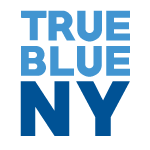 _________________Address:____________________________________________________________________